Supplementary materialSIRT6 suppresses NFATc4 expression and activation in cardiomyocyte hypertrophyRunning title: SIRT6 suppresses NFATc4 in cardiomyocyte hypertrophyZhenzhen Li a, #, Xiaoying Zhang b, #, Zhen Guo a, Yao Zhong a, c, Panxia Wang a, Jingyan Li a, Zhuoming Li a, *, Peiqing Liu a, *a Department of Pharmacology and Toxicology, School of Pharmaceutical Sciences; National and Local United Engineering Lab of Druggability and New Drugs Evaluation; Guangdong Provincial Key Laboratory of New Drug Design and Evaluation, Sun Yat-Sen University, Guangzhou, PR Chinab Department of Pharmacology, School of Medicine, Xizang Minzu University, Shaanxi, PR Chinac Department of Cardiology, Third people's Hospital of Dongguan, Dongguan, PR China#Zhenzhen Li and Xiaoying Zhang contributed equally to this work.*Corresponding authors: Prof. Peiqing Liu & Dr. Zhuoming LiAddress: Department of Pharmacology and Toxicology, School of Pharmaceutical Sciences, Sun Yat-sen University (Higher Education Mega Center), 132# East Wai-huan Road, Guangzhou 510006, Guangdong, PR China.Fax: +86 20 39943026E-mail address: liupq@mail.sysu.edu.cn (P. Liu); lizhm5@mail.sysu.edu.cn (Z. Li)Table S1 Primer sequences for qRT-PCRAbbreviations: SIRT6, Sirtuin 6; BNP, brain natriuretic polypeptide; NFATc4, nuclear factor of activated T cells c4Table S2 Small interference RNAsTable S3 Echocardiographic parameters from all groups of ratsAbbreviations: AAC, abdominal aortic constriction; LVAW, left ventricular anterior wall thickness; LVID, left ventricular internal diameter; LVPW, left ventricular posterior wall thickness; -d, diastolic; -s, systolic; EF, ejection fraction; FS, fractional shortening; CO, cardiac output; SV, stroke volume; HR, heart rate. All values are presented as means ± SEM. *P < 0.05, **P < 0.01, ***P < 0.001 vs. normal saline (NS) group.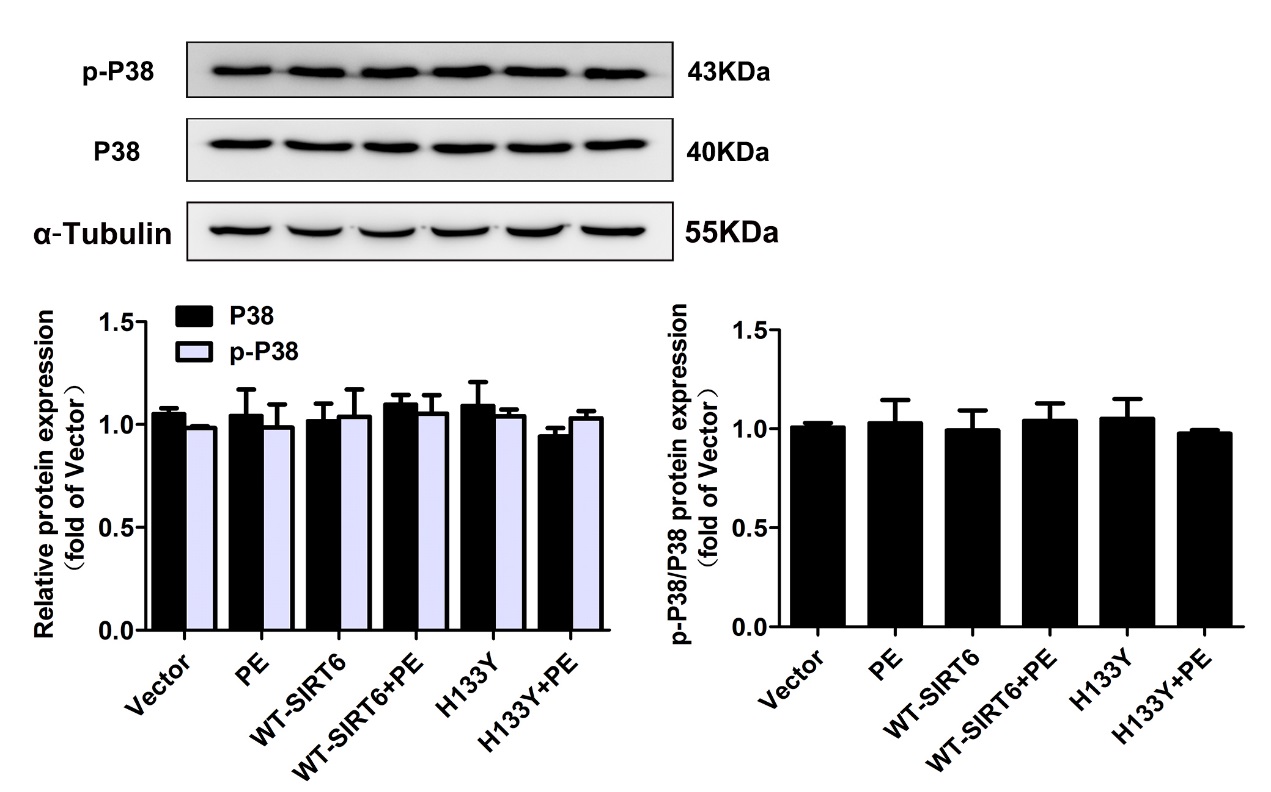 Fig. S1. Change of p38 expression in SIRT6 overexpression. NRCMs were transiently transfected with plasmid encoding the wildtype SIRT6 (WT-SIRT6) and mutant of SIRT6 (H133Y) for 48h. Western blot analysis was conducted to determine the protein expression of p38. Data were normalized by α-tubulin for protein expression and presented as mean ± SEM, n = 4.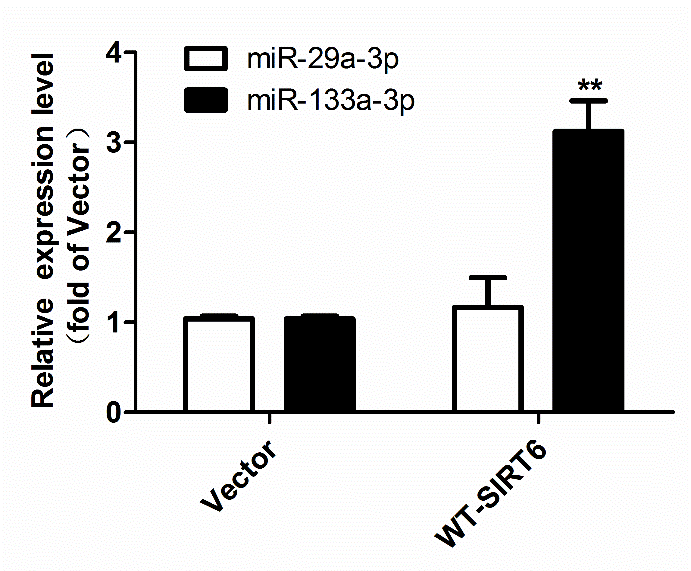 Fig. S2. Changes of miR-29a and miR-133a expression in SIRT6 overexpression. NRCMs were transiently transfected with plasmid encoding the wildtype SIRT6 (WT-SIRT6) for 48h and the expression of miR-29a and miR-133a were determined by qRT-PCR. The data were presented as mean ± SEM. **P < 0.01 vs. Vector. n = 4.A 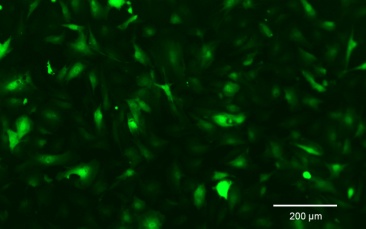 B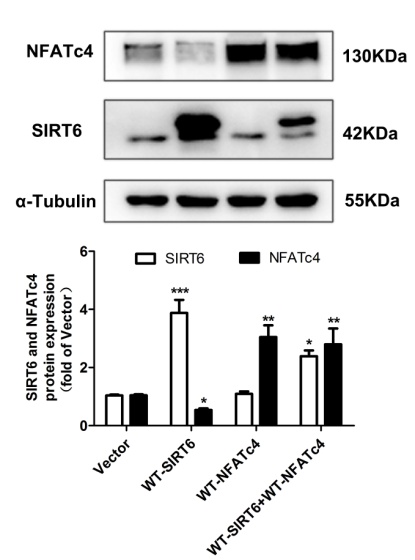 Fig. S3. The transfection efficiency of cardiomyocytes. (A) Cells were transfected with GFP-SIRT1 plasmid for 48 h using Lipofectamine 2000. The image was captured by fluorescence microscope. (B) Cells were transfected with WT-SIRT6 and WT-NFATc4 plasmids for 48 h using Lipofectamine 2000. The protein expression of NFATc4 and SIRT6 were measured by Western blotting. The data were presented as mean ± SEM. *P < 0.05, **P < 0.01, ***P < 0.001 vs. Vector. n = 4.GeneSequencesSpeciesSIRT6Forward:5'-GCCGTCTGGTCATTGTCA-3'Reverse:5'-AGCCTTGGGTGCTACTGG-3'Rattus norvegicusBNPForward:5'-GGAAGTCAACCCGTCTCA-3'Reverse:5'-AGCCCTCAGTTTGCTTTT-3'Rattus norvegicusNFATc4Forward:5'-TCTTAACCTGGGTGCTGGCT-3'Reverse:5'-CACACCCTCAGTCCCTTTCAA-3'Rattus norvegicusβ-actinForward:5'-TCGTGCGTGACATTAAAGAG-3'Reverse:5'-ATTGCCGATAGTGATGACCT-3'Rattus norvegicusNamePrimer SequencesSIRT6Forward:5'-GCCGUCUGGUCAUUGUCAATT-3'Reverse:5'-UUGACAAUGACCAGACGGCTT-3'NFATc4Forward:5'-GGAGUCUGAACUUAAUGAATT-3'Reverse:5'-UUCAUUAAGUUCAGACUCCTT-3'ParametersSham(n = 6)AAC(n = 6)LVAWd (mm)1.48 ± 0.052.52 ± 0.29**LVAWs (mm)2.12 ± 0.103.84 ± 0.13***LVIDd (mm)7.47 ± 0.225.73 ± 0.56*LVIDs (mm)5.02 ± 0.192.80 ± 0.19***LVPWd (mm)1.73 ± 0.052.57 ± 0.20*LVPWs (mm)2.52 ± 0.093.49 ± 0.22**EF (%)59.56 ± 1.7580.46 ± 2.28***FS (%)32.84 ± 1.2450.12 ± 2.63***CO (mL)59.13 ± 4.1148.46 ± 8.22SV (mL)176.8 ± 10.72142.1 ± 30.34HR (bpm)335.8 ± 17.42379.2 ± 44.8